CALENDARIO  de EVALUACIONES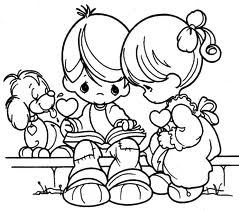 Profesor Jefe:      Andrea Cabrera                                              Curso: 7AMes:    Octubre– 2023Virtud del mes: RespetoCALENDARIO  de EVALUACIONESProfesor Jefe:      Eduardo Galleguillos                                            Curso: 7BMes:    Octubre – 2023Virtud del mes: RespetoCALENDARIO de EVALUACIONESProfesor Jefe: Teresa Jorquera                                                 Curso: 8AMes:    Octubre – 2023Virtud del mes: RespetoCALENDARIO  de EVALUACIONESProfesor Jefe: Valentina Donoso                                               Curso: 8BMes:    Octubre – 2023Virtud del mes: Respeto CALENDARIO  de EVALUACIONESProfesor Jefe: Kamila Rodríguez                                                           Curso: I medio AMes:    Octubre – 2023Virtud del mes: RespetoCALENDARIO  de EVALUACIONESProfesor Jefe: Andrea Vergara                                                             Curso: I medio BMes:    Octubre – 2023Virtud del mes: Respeto CALENDARIO  de EVALUACIONESProfesor Jefe: Paulina Flores                                             Curso: II medio AMes:    Octubre – 2023Virtud del mes: RespetoCALENDARIO  de EVALUACIONESProfesor Jefe:    Paolo Dellepiane                                           Curso: II medio BMes:    Octubre – 2023Virtud del mes: Respeto CALENDARIO  de EVALUACIONESProfesor Jefe: Mabel Chaparro                                                               Curso: III medio AMes:    Octubre – 2023Virtud del mes: RespetoCALENDARIO  de EVALUACIONESProfesor Jefe: Iván Henríquez                                                              Curso: III medio B Mes:    Octubre – 2023Virtud del mes: Respeto CALENDARIO de EVALUACIONESProfesor Jefe: Claudia Atenza                                         Curso: IV medio AMes:    Octubre – 2023Virtud del mes: Respeto CALENDARIO  de EVALUACIONESProfesor Jefe: Juan Blanco                                            Curso: IV medio BMes:    Octubre – 2023Virtud del mes: RespetoLUNESMARTESMIÉRCOLESJUEVESVIERNES2345MatemáticaPrueba IndividualOA 16 y OA 18Contenidos:Tablas de frecuencias, medidas tendencia central y Regla LaplaceQuímicaEntrega Video de gasesContenido:Características de los gases69Feriado10FÍSICAPrueba OA 7Contenido:Presión en sólidos y fluidos. Principio de Pascal11BiologíaGuía aplicada(Ciclo menstrual y Fecundación)12Lenguaje:Trabajo en clases (Libro ministerio)1316Sin clases por día del profesor(a)17Sin evaluaciones por alianzas18Sin evaluaciones por alianzas19Sin evaluaciones por alianzas20Sin evaluaciones por alianzas2324MatemáticaPrueba IndividualOA 4, OA 6 y OA 8Contenido:Proporcionalidad y porcentaje2526QuímicaControlVariablesde los gasesContenido:Presión, temperatura y volumen27Feriado30InglésUnit 3 evaluationContenido:Present simple, clothes and describing people311 noviembreFeriado2 noviembre3 noviembreLUNESMARTESMIÉRCOLESJUEVESVIERNES234HISTORIA, GEOGRAFÍA Y CIENCIAS SOCIALESMesoamérica y área andinaContenido	OA 16Cultura maya, inca y azteca5BIOLOGÍATaller prácticoContenido: Dimensiones de la sexualidad69Feriado1011121316Sin clases por día del profesor(a)17Sin evaluaciones por alianzas18Sin evaluaciones por alianzas19Sin evaluaciones por alianzas20Sin evaluaciones por alianzas2324252627Feriado30IDIOMA EXTRANJERO: INGLÉS	WRITTEN TESTContenido:UNIT 3 CLOTHES VOCABULARY AND PRESENT CONTINUOUSMATEMÁTICAProporcionalidad directa e inversa, PorcentajesContenido	OA 3 y OA 4 Mostrar que comprenden las proporciones directas e inversas.311 noviembreFeriado2 noviembre3 noviembreLUNESMARTESMIÉRCOLESJUEVESVIERNES2345MATEMÁTICAMedidas de posiciónContenido	OA 15 cuartiles, diagrama de cajón y bigote, medidas de tendencia central69Feriado1011BIOLOGÍAPrueba de selección múltipleContenido: Sistema digestivo y circulatorio12FÍSICALaboratorio simulaciónContenido	OA 8 circuito eléctrico13IDIOMA EXTRANJERO: INGLÉSPUBLIC SPEAKINGContenido: SPEAKING PRESENTATION OA 4, 5 y 616Sin clases por día del profesor(a)17ARTES VISUALESInterpretación paisajeContenido:Cita pictóricaSin evaluaciones por alianzas18Sin evaluaciones por alianzas19Sin evaluaciones por alianzas20Sin evaluaciones por alianzas2324252627Feriado30311 noviembreFeriado2 noviembre3 noviembreLUNESMARTESMIÉRCOLESJUEVESVIERNES2345HISTORIA, GEOGRAFÍA Y CIENCIAS SOCIALESPrueba multi ítemContenidoUnidad 3 OA 14- 186Historia, prueba multi ítem Unidad 3 OA 12-14 9Feriado1011Asignatura	Potencias: Definición y propiedadesContenido	OA 3: definición de potencias, descomposición en factores primos, propiedades de las potencias12BIOLOGÍAPrueba de selección múltipleContenido: Sistema digestivo y circulatorio13IDIOMA EXTRANJERO: INGLÉSPUBLIC SPEAKINGContenido:SPEAKING PRESENTATION OA 4, 5 y 616Sin clases por día del profesor(a)17Sin evaluaciones por alianzas18Sin evaluaciones por alianzas19Sin evaluaciones por alianzas20Sin evaluaciones por alianzas2324252627Feriado30311 noviembreFeriado2 noviembre3 noviembreLUNESMARTESMIÉRCOLESJUEVESVIERNES23MatemáticaTrabajo clases (50% de la nota)OA 34BIOLOGÍATaller científicoContenido:Investigación científica5MatemáticaTrabajo personal (50% de la nota)OA 3Factorización69Feriado101112Lengua y literaturaEl avaro Unidad 3OA 03- OA 05- OA 08IDIOMA EXTRANJERO: INGLÉSPUBLIC SPEAKINGContenido:SPEAKING PRESENTATION OA 4, 5 y 61316Sin clases por día del profesor(a)17Sin evaluaciones por alianzas18Sin evaluaciones por alianzas19Sin evaluaciones por alianzas20Sin evaluaciones por alianzas23TECNOLOGÍAInstalaciónContenido	Unidad 2: Impacto social2425MatemáticaPrueba individualOA 4Sistema de ecuaciones2627Feriado30311 noviembreFeriado2 noviembre3 noviembreLUNESMARTESMIÉRCOLESJUEVESVIERNES2Historia, prueba multi ítem Unidad 3 OA 14-18  3MatemáticaTrabajo clases (50% de la nota)OA 345Lengua y literaturaEl avaro Unidad 3OA 03 - OA 05- OA 08BIOLOGÍATaller científicoContenido: Investigación científica6MATEMÁTICAPrueba individualContenido: FactorizaciónHISTORIA, GEOGRAFÍA Y CIENCIAS SOCIALESPrueba multi ítemContenidoUnidad 3 OA 12 y 149Feriado101112IDIOMA EXTRANJERO: INGLÉSPublic speaking research draftContenidoOA 14: Written draft public speaking1316Sin clases por día del profesor(a)17Sin evaluaciones por alianzas18Sin evaluaciones por alianzas19Sin evaluaciones por alianzas20Sin evaluaciones por alianzas23IDIOMA EXTRANJERO: INGLÉSPublic speaking presentationContenido	OA 8: Public speaking final presentationTECNOLOGÍAInstalaciónContenido	Unidad 2: Impacto social2425MatemáticaPrueba individualOA 4Sistema de ecuaciones2627Feriado30311 noviembreFeriado2 noviembre3 noviembreLUNESMARTESMIÉRCOLESJUEVESVIERNES2IDIOMA EXTRANJERO: INGLÉSMock test speakingContenido	OA 8: Oral test345Lengua y literaturaHamletUnidad 3OA 08-OA 04- OA 0669Feriado101112Historia, prueba multi ítem Unidad 2 OA 101316Sin clases por día del profesor(a)17Sin evaluaciones por alianzas18Sin evaluaciones por alianzas19BIOLOGÍAModelo didáctico: Ciclo celular mitóticoContenido	O6: presentación modelo explicativo sobre la mitosisSin evaluaciones por alianzas20Sin evaluaciones por alianzas23MATEMÁTICAFuncionesContenido:Trabajo en clases: Gráfica de funciones, afín, lineal y cuadrática2425IDIOMA EXTRANJERO: INGLÉSMock test reading and writingContenido	OA 9 y 14: Reading and writing test2627Feriado30311 noviembreFeriado2 noviembre3 noviembreLUNESMARTESMIÉRCOLESJUEVESVIERNES2InglésMock test speakingOral test345Lengua y literaturaHamletUnidad 3OA 08-OA 04- OA 0669Feriado10Historia, prueba multi ítem Unidad 2 OA 1011BiologíaModelo didáctico "Ciclo celular: Mitosis"1213MatemáticaTrabajo en hojas milimetradas16Sin clases por día del profesor(a)17Sin evaluaciones por alianzas18Sin evaluaciones por alianzas19Sin evaluaciones por alianzas20Sin evaluaciones por alianzas232425BiologíaOA 6: Contenidos de los ciclos celulares: Mitosis/MeiosisInglésMock test reading and writing2627Feriado30311 noviembreFeriado2 noviembre3 noviembreLUNESMARTESMIÉRCOLESJUEVESVIERNES2CIENCIAS PARA LA CIUDADANÍA2 ’Sinapsis y drogas’OA 1 Guía aplicada Los efectos de las drogas en la sinapsis neuronal3Ensayo PAESEducación ciudadanaUnidad 3 OA 7Prueba decomprensión lectora4FILOSOFÍAEvaluación sumativaContenidoSilogismo categórico: 2ª, 3a y 4a figura56Ensayo PAESElectivo límites derivadas e integralesBloque 2Evaluaciones de proceso en clasesDerivadas e integralesC19Feriado1011Lengua y literaturaComprensión lectora “El alquimista”OA 0112Public speaking PresentationOA 4-5-613BIOLOGÍA CELULAR Y MOLECULARModelo didáctico "Replicación"Contenido	OA 3: Representación y presentación de modelo didáctico de la replicación del ADN16Sin clases por día del profesor(a)17Sin evaluaciones por alianzas18Sin evaluaciones por alianzas19Sin evaluaciones por alianzas20Sin evaluaciones por alianzas23Electiva límites derivadas e integralesTrabajo grupalDerivadasCoeficiente 124Electiva límites derivadas e integralesBloque 3Unidad 2: LímitesContenidoConcepto de límites, límites algebraicos, cálculo de asíntotas252627Feriado30Biología molecular y celularPrueba: Dogma central bio molecularOA 3: Procesos de replicación, transcripción y traducción311 noviembreFeriado2 noviembre3 noviembreLUNESMARTESMIÉRCOLESJUEVESVIERNES23Ensayo PAES4FILOSOFÍAEvaluación sumativaContenidoSilogismo categórico: 2ª, 3a y 4a figura5EDUCACIÓN CIUDADANAPrueba multi ítemContenidoUnidad 3 OA 76Ensayo PAES9Feriado101112Lengua y literaturaComprensión lectora “El alquimista”OA 0113BIOLOGÍA CELULAR Y MOLECULARModelo didáctico "Replicación del ADN"Contenido	OA 3: Representación y presentación de modelo didáctico de la replicación del ADN16Sin clases por día del profesor(a)17Sin evaluaciones por alianzas18Sin evaluaciones por alianzas19Sin evaluaciones por alianzas20Sin evaluaciones por alianzas23Electiva limites derivadas e integralesBloque 2Trabajo grupalContenido:Derivadas24Electiva limites derivadas e integralesBloque 3Unidad 2: LímitesContenido:Concepto de límites, límites algebraicos, cálculo de asíntotas2526EDUCACIÓN CIUDADANAPrueba multi ítemContenido:Unidad 4 OA 427Feriado30BIOLOGÍA CELULAR Y MOLECULARPrueba dogma central biología molecularContenido	OA 3: Procesos de replicación, transcripción y traducción311 noviembreFeriado2 noviembre3 noviembreLUNESMARTESMIÉRCOLESJUEVESVIERNES2Ensayo PAES3Ensayo PAES4Ensayo PAES5Ensayo PAES6Ensayo PAES9Feriado10Electiva Ciencias de la SaludEv. escrita: Anomalías genéticas, gametogénesis y ciclo menstrualContenido	OA 2: Anomalías genéticas, gametogénesis y ciclo menstrual11Lengua y literaturaDiscurso PúblicoOA 05- 0A 0612MatemáticaTrabajo clasesOA 3IDIOMA EXTRANJERO: INGLÉSQUIZ UNIT 9 WRITTEN TESTContenido: UNIT 9 JOURNEY VOCABULARY & THIRD CONDITIONAL1316Sin clases por día del profesor(a)17Sin evaluaciones por alianzas18Sin evaluaciones por alianzas19Sin evaluaciones por alianzas20Sin evaluaciones por alianzas23Lengua y literaturaDiscurso PúblicoOA 05- 0A 06Electiva Ciencias de la SaludProfesor(a)	Miniensayos PAESContenido	Miniensayos acumulativos de PAES biología24PROBABILIDADES Y ESTADÍSTICA DESCRIPTIVA E INFERENCIALTrabajo de Probabilidad condicional y técnicas de conteoContenido	OA 325Lengua y literaturaDiscurso PúblicoOA 05- 0A 0626IDIOMA EXTRANJERO: INGLÉSREADING COMPREHENSIONContenido	UNIT 9 JOURNEYMATEMÁTICAPrueba individualContenido:Estadística y probabilidadEDUCACIÓN CIUDADANAPrueba multi ítemContenidoUnidad 4 OA 427Feriado30FILOSOFÍAEvaluación sumativaContenido:Cuadro de oposición del silogismo categórico31MatemáticaTrabajo clasesOA 21 noviembreFeriado2 noviembre3 noviembreLUNESMARTESMIÉRCOLESJUEVESVIERNES2Ensayo PAES3Ensayo PAES4Ensayo PAES5Ensayo PAES6Ensayo PAES9Feriado10Lengua y literaturaDiscurso PúblicoOA 05- OA 06Electiva Ciencias de la SaludEv. escrita: Anomalías genéticas, gametogénesis y ciclo menstrualContenido	OA 2: Anomalías genéticas, gametogénesis y ciclo menstrual1112IDIOMA EXTRANJERO: INGLÉSWritten testContenido:OA 3 Written test unit 9 - Third conditional.1316Sin clases por día del profesor(a)17Sin evaluaciones por alianzas18Sin evaluaciones por alianzas19Sin evaluaciones por alianzas20Sin evaluaciones por alianzas23Lengua y literaturaDiscurso PúblicoOA 05 - OA 06Electiva Ciencias de la SaludMiniensayos PAESContenidoMiniensayos acumulativos de PAES biología24Lengua y literaturaDiscurso PúblicoOA 05 - OA 06PROBABILIDADES Y ESTADÍSTICA DESCRIPTIVA E INFERENCIALTrabajo de Probabilidad condicional y técnicas de conteoContenido	OA 325MATEMÁTICATrabajo en clases: CréditosContenidoTipos de créditos, amortización, planes de pagos, cálculo de tasas de interés, CAE.FILOSOFÍAEvaluación sumativaContenidoCuadro de oposición del silogismo categórico26IDIOMA EXTRANJERO: INGLÉSReading testContenido	OA 1 Reading test.EDUCACIÓN CIUDADANAPrueba multi ítemContenidoUnidad 4 OA 427Feriado30311 noviembreFeriado2 noviembre3 noviembre